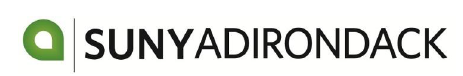 Guest Speaker Release FormI (Print Name)of(Current Address)give Adirondack Community College my permission to video record my lecture/presentation.(Title of lecture or presentation)(Date of recording)Adirondack Community College may, for non-commercial, educational purposes only, make this recording available in the following manners: (Please check the ones to which you agree)On DVD through the campus Library Reserves ServiceOn the Adirondack Community College Youtube ChannelI certify that I have the ownership rights to my presentation and thereby provide Adirondack Community College with the copyright permission to post the recording in the manner stated above.This recording will be made available for academic use: (Please check appropriate option)Until 			      	      after which all copies in the college’s (Specified Date)				      possession will be destroyed.This recording may be kept in perpetuity and added to the college’s archives.This release shall be binding upon me and my heirs, legal representatives, and assigns.Speaker Signature							Date